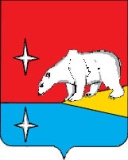 ГЛАВАГОРОДСКОГО ОКРУГА ЭГВЕКИНОТП О С Т А Н О В Л Е Н И ЕОб утверждении Расписания выезда сил и средств подразделений пожарной охраны, гарнизонов пожарной охраны для тушения пожаров и проведения аварийно-спасательных работ на территории городского округа ЭгвекинотВ соответствии с Федеральным законом от 21 декабря 1994 г. № 69-ФЗ «О пожарной безопасности», на основании приказа МЧС России от 25 октября 2017 г. № 467 «Об утверждении Положения о пожарно-спасательных гарнизонах», руководствуясь Уставом городского округа ЭгвекинотП О С Т А Н О В Л Я Ю:1. Утвердить прилагаемое Расписание выезда сил и средств подразделений пожарной охраны, гарнизонов пожарной охраны для тушения пожаров и проведения аварийно-спасательных работ на территории городского округа Эгвекинот.2. Непосредственное руководство тушением пожара осуществляется руководителем тушения пожара (далее – РТП) – прибывшим на пожар старшим оперативным должностным лицом пожарной охраны Государственной противопожарной службы. РТП осуществляет управление на принципах единоначалия личным составом пожарной охраны, участвующим в тушении пожара, а также привлеченными к тушению пожара силами.3. Уполномоченным Главы Администрации городского округа Эгвекинот в населенных пунктах:3.1. Обеспечить оснащение мест общего пользования населенных пунктов первичными средствами тушения пожаров и противопожарным инвентарем.3.2. Организовывать и принимать необходимые меры для оповещения о пожаре населения и подразделений Государственной противопожарной службы о пожаре.3.3. Принимать меры по локализации пожара и спасению людей и имущества до прибытия подразделений Государственной противопожарной службы.3.4. Обеспечить беспрепятственный проезд пожарной техники к месту пожара.3.5. Организовать обучение населения мерам пожарной безопасности, пропаганду в области пожарной безопасности, содействовать распространению пожарно-технических знаний.4. Руководителям муниципальных организаций городского округа Эгвекинот:4.1. Организовать обучение и подготовку работников действиям при возникновении пожара.4.2. Обеспечить поддержание в исправном состоянии находящихся в распоряжении пожарных автомобилей, пожарной техники.5. Руководителям учебно-консультационных пунктов по гражданской обороне проводить обучение населения мерам пожарной безопасности, пропаганду в области пожарной безопасности, содействовать распространению пожарно-технических знаний.6. Признать утратившим силу постановления Главы городского округа Эгвекинот от 20 января 2017 г. № 1-пг «Об утверждении Расписания выезда сил и средств подразделений пожарной охраны, гарнизонов пожарной охраны для тушения пожаров и проведения аварийно-спасательных работ на территории городского округа Эгвекинот».7. Настоящее постановление подлежит обнародованию в местах, определенных Уставом городского округа Эгвекинот  и размещению на официальном сайте Администрации городского округа Эгвекинот в информационно-телекоммуникационной сети «Интернет» и вступает в силу со дня обнародования.8. Контроль за исполнением настоящего постановления оставляю за собой.                                                                                                                                         Р.В. КоркишкоРАСПИСАНИЕ ВЫЕЗДАподразделений пожарной охраны, гарнизонов пожарной охраны для тушения пожаров и проведения аварийно-спасательных работ на территории городского округа Эгвекинот Чукотского автономного округаПримечания:1.  Силы и средства привлекаются по предварительному согласованию с руководством объекта.2.  ОНД и ПР – отделение надзорной деятельности и профилактической работы по городскому округу Эгвекинот УНД и ПР  ГУ МЧС России по Чукотскому автономному округу.3. При получении первого сообщения о пожаре в нижеперечисленных объектах (участках территории городского округа Эгвекинот) предусматривается высылка следующей техники (при ее наличии в местных гарнизонах пожарной охраны):- административные здания органов государственной власти, органов местного самоуправления, общественные организации, избирательные участки и учреждения здравоохранения, театры и кинотеатры, детские дома и интернаты, школы, гостиницы, общежития, детские сады и ясли и другие здания с массовым пребыванием людей - две автоцистерны, автолестница (коленчатый подъемник) и автомобиль газодымозащитной службы;- склады лесопиломатериалов - две автоцистерны, автолестница (коленчатый подъемник), пожарная насосная станция и рукавный автомобиль;- музеи, книгохранилища, библиотеки и архивные учреждения - две автоцистерны, автомобили углекислотного тушения и водозащитной службы;- здания (сооружения) высотой свыше 3 этажей - две автоцистерны, автолестница (коленчатый подъемник), автомобиль газодымозащитной службы и автонасос высокого давления;- жилые дома в ночное время суток - две автоцистерны;- нефтебазы, хранилища легковоспламеняющихся и горючих жидкостей - две автоцистерны, автолестница (коленчатый подъемник), автомобиль порошкового тушения и автомобиль воздушно-пенного тушения;- подвалы - две автоцистерны, автомобиль воздушно-пенного тушения и автомобиль газодымозащитной службы;- объекты из легких металлических конструкций с полимерным утеплителем - две автоцистерны, автолестница (коленчатый подъемник), автомобиль технической службы, пожарная насосная станция и рукавный автомобиль;- безводные районы - две автоцистерны, насосная станция, рукавный автомобиль и вспомогательная техника.4. При отсутствии в местных гарнизонах пожарной охраны соответствующей техники количество сил и средств, направляемых на объекты, предусмотренные пунктом 3 настоящего примечания, определяется начальником местного гарнизона пожарной охраны с учетом того, что их количество не должно быть меньше, чем предусмотрено для направления к месту вызова по номеру (рангу) пожара «Пожар № 1-бис».Сокращения:АЦ-40 – пожарный автомобиль на базе автомобиля «Урал-5834»АА-8-60 – пожарный автомобиль на базе автомобиля «КамАЗ-43118»ВПО СПАСОП – ведомственная пожарная охрана службы поискового и аварийно-спасательного обеспечения полетовДПК – добровольная пожарная командаГКУ «ПСЧ № 2 ППС ЧАО» - Государственное казенное учреждение «Пожарно-спасательная часть № 2 противопожарной службы Чукотского автономного округа»ОНД – Отделение надзорной деятельности и профилактической работы по городскому округу Эгвекинот Главного управления МЧС России по Чукотскому автономному округуНачальник  местного пожарно-спасательного гарнизона городского округа  Эгвекинот                                                                       		                                           		В.Ю. Бальжиров ПЕРЕЧЕНЬ сил и средств подразделений пожарной охраны и аварийно-спасательных формирований сопредельных муниципальных образований, выделяемых для тушения пожаров и проведения аварийно-спасательных работ на территории городского округа Эгвекинот, в интересах которого разрабатывается Расписание выезда, с указанием расстояния до центра муниципального образования, маршрутов следования и состояния дорожных покрытийГородской округ Эгвекинот расположен в северо-восточной части Чукотского автономного округа, между двумя побережьями поперек Чукотского полуострова, пересекается Полярным кругом и 180-м меридианом, имеет площадь 136,6 тыс. км² (13 664 424 га), граничит с Анадырским и Чукотским муниципальными районами, Провиденским городским округом и городским округом Певек. Протяженность с севера на юг - 350 км, с запада на восток - 300 км.В состав района входит 6 национальных сел  (Амгуэма, Ванкарем, Конергино, Нутэпэльмен, Уэлькаль, Рыркайпий)  и  поселок Эгвекинот, который является  районным центром. Всего проживает в районе 4,7 тыс. человек. 	Поселок Эгвекинот  расположен на берегу залива Креста,  который впадает в Берингово  море, в 32 км от Полярного круга  на 66°19’ северной широты и 179°7’ западной долготы. Расстояние от Эгвекинота  до Анадыря - 270 км, до Магадана - 1850 км. Сам залив представляет собой фьорд, вытянутый с юга на север на расстояние 16,2 км, шириной 1,8-4,0 км. Глубина в бухте составляет 35 метров. Общая площадь поселка составляет около 100 га, он окружен сопками, вершины которых достигают 800 метров над уровнем  моря. В административном подчинении находится поселок энергетиков – Эгвекинот-2 (бывший поселок Озерный), что в 13 км севернее, где работает Эгвекинотская  Государственная районная электростанция, общая мощность - 28 МВт, тепловая – 65 Гкал. Основной вид топлива – уголь (годовой запас составляет 85-94 тыс. тонн), который доставляется в период летней навигации морским судном из города Анадырь.        	Расстояние  от  пос. Эгвекинот  до села Амгуэма – 91 км, до села Ванкарем – 270 км, до села Нутэпэльмен – 250 км, до села Конергино – 60 км, до села Уэлькаль – 110 км, до села Рыркайпий – 380 км;В связи с территориальной удаленностью, суровыми климатическими условиями, слаборазвитой инфраструктурой (отсутствие заправок на всём пути следования), отсутствием круглогодичных автомобильных дорог с твердым покрытием, связывающих с другими муниципальными образованиями, привлечение сил и средств подразделений пожарной охраны и аварийно-спасательных формирований с граничащих муниципальных образований не представляется возможным.ОПИСАНИЕ территориальных границ районов и подрайонов выезда подразделений пожарной охраны и аварийно-спасательных формирований, специализированных частей по тушению крупных пожаров противопожарной службы, зон ответственности опорных пунктов тушения крупных пожаров, пожарных поездов, границ акваторий для пожарно-спасательных судов, а также условий, при которых они направляются в подрайоны выезда по первому сообщению о пожареПодразделения противопожарной службы Чукотского автономного округа: 1. «Пожарно-спасательная часть № 2 противопожарной службы Чукотского автономного округа». Район выезда - территория в границах с. Амгуэма (91 км от п. Эгвекинот), п. Эгвекинот-1 (13 км от п. Эгвекинот), ФКП «Аэропорты Чукотки» филиал аэропорт «Залив Креста» (5 км от п. Эгвекинот), АО «Чукотская торговая компания» (нефтебаза) - 1,2 км. 2. Ведомственная пожарная охрана службы поискового и аварийно-спасательного обеспечения полетов аэропорта  «Залив Креста». Район выезда - территория в границах аэропорта «Залив Креста». Подрайон выезда – п. Эгвекинот-1, п. Эгвекинот (по согласованию).3. Добровольная пожарная охрана:3.1. Добровольная пожарная команда с. Конергино. Район выезда для участия в тушении  пожаров  и  проведении   аварийно-спасательных работ - село Конергино. 3.2. Добровольная пожарная команда с. Амгуэма. Район выезда для участия в тушении  пожаров  и  проведении   аварийно-спасательных работ - село Амгуэма.3.3. Добровольная пожарная команда с. Уэлькаль. Район выезда для участия в тушении  пожаров  и  проведении   аварийно-спасательных работ - село Уэлькаль.3.4. Добровольная пожарная команда с. Ванкарэм. Район выезда для участия в тушении  пожаров  и  проведении   аварийно-спасательных работ -  село Ванкарэм.3.5. Добровольная пожарная команда с. Нутэпэльмен. Район выезда для участия в тушении  пожаров  и  проведении   аварийно-спасательных работ - село Нутэпэльмен.3.6. Добровольная пожарная команда с. Рыркайпий. Район выезда для участия в тушении  пожаров  и  проведении   аварийно-спасательных работ - село Рыркайпий.ПОРЯДОК выезда для тушения пожаров и проведения аварийно-спасательных работ должностных лиц органов управления и подразделений пожарной охраны, аварийно-спасательных формирований, судебно-экспертных учреждений противопожарной службыВ целях дальнейшего совершенствования организации тушения пожаров и проведения аварийно-спасательных работ (далее – АСР) в гарнизоне пожарной охраны городского округа Эгвекинот, устанавливается:1. Выезд подразделений гарнизона пожарной охраны городского округа Эгвекинот, согласно Расписания выезда производится:- при поступлении заявки о пожаре или необходимости проведения аварийно-спасательных работ любыми доступными средствами связи;- при поступлении заявки о пожаре или необходимости проведения аварийно-спасательных работ в устной форме (постовому у фасада здания пожарного подразделения);- по внешним признакам;- при срабатывании пожарной сигнализации, приемно-контрольные приборы которой выведены непосредственно в подразделение пожарной охраны.2. Порядок выезда дежурных караулов ГКУ «Пожарно-спасательная часть № 2 противопожарной службы Чукотского автономного округа» (далее – ГКУ «ПСЧ № 2 ППС ЧАО»):2.1. Дежурный караул ГКУ «ПСЧ № 2 ППС ЧАО» во главе с начальником караула и руководителем тушения пожара (далее – РТП) выезжает в пределах территории п. Эгвекинот согласно Расписанию выезда, выезд ГКУ «ПСЧ № 2 ППС ЧАО» за пределы территории п. Эгвекинот осуществляется с учетом выполнения требований, определённых Приложением 5 к Расписанию выезда. 2.2. Расчёт отделения ГКУ «ПСЧ № 2 ППС ЧАО» на пожарном автомобиле «АЦ-40» во главе с начальником караула выезжает в границах района выезда ГКУ «ПСЧ № 2 ППС ЧАО» или в подрайон, определенный в Приложении 1 к Расписанию выезда  - согласно Расписанию выезда по указанию РТП либо по решению начальника ГКУ «ПСЧ № 2 ППС ЧАО».2.3. Дежурный караул ГКУ «ПСЧ № 2 ППС ЧАО» во главе с начальником дежурного караула выезжает при получении  по любым средствам связи сообщения о признаках пожара (задымлении, запахе дыма, отблесках пламени и т.п.) на объекте только на охраняемый объект.2.4. Расчёт отделения ГКУ «ПСЧ № 2 ППС ЧАО» на пожарном автомобиле «АЦ-40» во главе с начальником караула выезжает на территорию охраняемого объекта, в пределах территории п. Эгвекинот, только по указанию начальника пожарно-спасательного гарнизона городского округа Эгвекинот и его заместителей, в соответствии с требованиями, изложенными в Приложении 4 Расписания выезда.3. Начальник гарнизона пожарной охраны городского округа Эгвекинот или лицо, исполняющее его обязанности, выезжает:- на все пожары, аварии, дорожно-транспортные происшествия и места проведения аварийно-спасательных работ, где привлекаются подразделения ГКУ «ПСЧ № 2 ППС ЧАО», с учётом возможности оперативного прибытия в район выезда подразделений ГКУ «ПСЧ № 2 ППС ЧАО»;- на все сообщения о заложенных взрывных устройствах и угрозах проведения террористических актов;- по распоряжению начальника территориального гарнизона пожарной охраны Чукотского автономного округа или лица, его замещающего.4. Ответственный дежурный по гарнизону пожарной охраны городского округа Эгвекинот выезжает на все пожары, чрезвычайные ситуации, социально-значимые происшествия по решению начальника гарнизона пожарной охраны городского округа Эгвекинот:4.1. В п. Эгвекинот:- в рабочее время по рангу «Пожар № 2» или выше, во внерабочее время по рангу «Пожар № 1» и выше;- при чрезвычайных ситуациях, на которые привлекаются силы и средства гарнизона пожарной охраны городского округа Эгвекинот;- при социально-значимых происшествиях.4.2. За пределы п. Эгвекинот:- при пожарах, на которые привлекаются силы и средства гарнизона пожарной охраны городского округа Эгвекинот по рангу «Пожар № 2»; - при чрезвычайных ситуациях, связанных с пожарами;- при социально-значимых происшествиях.5. Выезд на место происшествия  газодымозащитной  службы  гарнизона пожарной охраны городского округа Эгвекинот (далее – ГДЗС) осуществлять не предоставляется возможным по причине отсутствия базы и средств ГДЗС.  6. Начальник нештатной службы связи гарнизона пожарной охраны городского округа Эгвекинот, при поступлении информации о пожаре, на котором работают силы и средства по рангу «Пожар № 2», об аварии, чрезвычайной ситуации, выезжает на место происшествия по распоряжению начальника гарнизона пожарной охраны городского округа Эгвекинот.7. Начальники пожарных частей (или их заместители) в рабочее время выезжают с дежурным караулом своих подразделений на все случаи работы по тушению пожаров и проведения аварийно-спасательных работ, во внерабочее время - по рангу «Пожар № 1» и выше, в пределах территориальных границ своего района выезда.8. Дознаватель отделения надзорной деятельности по городскому округу Эгвекинот Главного управления МЧС России по Чукотскому автономному округу (далее - ОНД) выезжает к месту пожара немедленно при получении сообщения о пожаре. Время прибытия к месту вызова определяется с учётом места происшествия (населенный пункт вне пункта постоянной дислокации сотрудника ОНД (места его нахождения). 9. Оперативный дежурный Отд МВД России по городскому округу Эгвекинот при получении сигнала о пожаре от оперативного дежурного Единой дежурно-диспетчерской службы Администрации городского округа Эгвекинот (далее – ЕДДС) или по запросу РТП немедленно направляет на место пожара следственно-оперативную группу. Следственно-оперативная группа на месте пожара руководствуется Инструкцией о порядке взаимодействия и обмена информацией между ЕДДС и Отд МВД России по городскому округу Эгвекинот.10. Основные задачи, возлагаемые по направлениям деятельности:10.1. На центральный пункт пожарной связи ГКУ «ПСЧ № 2 ППС ЧАО»:10.1.1 Прием сообщений, поступающих по телефонным линиям 01 и другим каналам связи о пожарах, других происшествиях;10.1.2. Своевременная высылка подразделений ГКУ «ПСЧ № 2 ППС ЧАО», ответственного дежурного по гарнизону пожарной охраны городского округа Эгвекинот и руководящего состава ГКУ «ПСЧ № 2 ППС ЧАО», сотрудника ОНД, в соответствии с требованиями, изложенными в Приложении 7 к Расписанию выезда, обеспечение оперативного контроля за их выездом, служб жизнеобеспечения и др. организаций,  осуществление оперативно-диспетчерской связи и связи оповещения;10.1.3. Сбор, обработка и своевременная передача в установленном порядке информации, поступающей с места пожара или АСР от руководителя тушения пожара (проведения АСР);10.1.4. Оповещение и сбор к месту службы руководящего или всего личного состава подразделений ГКУ «ПСЧ № 2 ППС ЧАО» - по решению начальника ГКУ «ПСЧ № 2 ППС ЧАО», согласно установленному порядку (схемам) оповещения;10.1.5. Сбор сведений о количестве личного состава, наличии в боевом расчёте и в резерве пожарной техники и огнетушащих средств на дежурные сутки в подразделениях пожарной охраны гарнизона городского округа Эгвекинот;10.1.6. Прием и передача распоряжений руководства Главного управления МЧС России по Чукотскому автономному округу, руководства ГКУ «ПСЧ № 2 ППС ЧАО», руководителя тушения пожара (проведения АСР);10.1.7. Контроль за вводом в расчет резервной пожарной техники при объявлении в районе выезда подразделений ГКУ «ПСЧ № 2 ППС ЧАО» пожаров рангов «Пожар № 2», при получении распоряжения от руководителя тушения пожара (проведения АСР), ответственного дежурного по гарнизону пожарной охраны, начальника гарнизона пожарной охраны городского округа Эгвекинот.11. Полномочия должностных лиц подразделений ГКУ «ПСЧ № 2 ППС ЧАО» при тушении пожара (проведении АСР) и других происшествиях:11.1. Начальник дежурного караула, при выезде на пожар и АСР в свой район выезда, имеет право решать вопрос о необходимости выезда других пожарных автомобилей, находящихся в расчете пожарной части, в том числе специальных пожарных автомобилей, находящихся в расчете и об укомплектовании их личным составом. О принятом решении на высылку начальник дежурного караула через оперативного дежурного ЕДДС обязан доложить непосредственному руководству.11.2. Руководитель тушения пожара (проведения АСР) имеет право вызывать на пожары (АСР) необходимое количество сил и средств.11.3. При тушении особо сложных пожаров при чрезвычайных ситуациях с участием других видов пожарной охраны функции по координации деятельности других видов пожарной охраны возлагаются на старших оперативно-должностных лиц противопожарной службы.ПОРЯДОК привлечения к тушению пожаров и проведению аварийно-спасательных работ технических средств, приспособленных для тушения пожаровПредприятия и организации, расположенные на территории городского округа Эгвекинот, выделяющие в целях пожаротушения и проведению аварийно-спасательных работ приспособленную и вспомогательную технику в соответствии с действующим Расписанием выезда, запроса оперативного дежурного Единой дежурно-диспетчерской службы Администрации городского округа Эгвекинот по вызову пожара ранга № 2, а также по распоряжению руководителя тушения пожара:ПОРЯДОКвыезда объектовых подразделений противопожарной службы и подразделений иных видов пожарной охраны для тушения пожаров и проведения аварийно-спасательных работ за пределы территории охраняемого объекта (организации)Объектовые, ведомственные, добровольные подразделения пожарной охраны выезжают на пожары за пределы охраняемого предприятия в соответствии с  Расписанием выезда сил и средств подразделений пожарной охраны, гарнизонов пожарной охраны для тушения пожаров и проведения аварийно-спасательных работ на территории городского округа Эгвекинот  Чукотского автономного округа. 1. Привлечение сил и средств дежурного караула ГКУ «Пожарно-спасательная часть № 2 противопожарной службы Чукотского автономного округа» на тушение пожара за пределы населенного пункта места постоянной дислокации (п. Эгвекинот) осуществляется после проведения  сбора личного состава части, свободного от несения службы, и введения в расчет резервной техники.   2. Привлечение сил и средств дежурного караула объектового подразделения Ведомственной пожарной охраны службы поискового и аварийно-спасательного обеспечения полетов филиала ФКП «Аэропорты Чукотки» аэропорт «Залив Креста» осуществляется в соответствии с Расписанием выезда по номерам вызова № 1-бис, № 2 по указанию начальника  гарнизона пожарной охраны городского округа Эгвекинот, при предварительном согласовании с руководством филиала ФКП «Аэропорты Чукотки» аэропорт «Залив Креста». 3. Привлечение сил и средств объектовых добровольных пожарных команд для участия в тушении  пожаров  и  проведении   аварийно-спасательных работ осуществляется при предварительном согласовании с руководителями соответствующих организаций.ПОРЯДОКиспользования резервной пожарной и аварийно-спасательной техники, а также сбора личного состава, свободного от несения службы, при объявлении повышенного номера (ранга) пожара1. Начальник  ГКУ «Пожарно-спасательная часть № 2 противопожарной службы Чукотского автономного округа» и его заместитель имеют право вывести из расчета основную технику с заменой её резервной техникой в следующих случаях:- выхода из строя основного пожарного автомобиля и при отсутствии возможности немедленно устранить неисправность;- проведения текущего ремонта;- проведения технического обслуживания пожарной техники.2. Основанием сбора личного состава, свободного от несения службы, являются:- крупный пожар;- недостаток основных сил и средств;- объявление повышенного номера (ранга) пожара;- усиленный вариант несения службы;- возникновение действия по сигналам гражданской обороны;- возникновение на территории городского округа Эгвекинот чрезвычайных ситуаций;- действие особого противопожарного режима.В случаях, не терпящих отлагательства, решение  о сборе личного состава принимает старшее должностное лицо, прибывшее на пожар,  через оперативного дежурного Единой дежурно-диспетчерской службы Администрации городского округа Эгвекинот (далее – ЕДДС).Оперативный дежурный ЕДДС осуществляет оповещение и сбор личного состава подразделений в соответствии со схемой оповещения и сбора личного состава при пожарах, проведении аварийно-спасательных работ (далее – АСР) и чрезвычайных ситуациях на обслуживаемой территории гарнизона пожарной охраны.Оповещенный личный состав незамедлительно прибывает в подразделение по месту дислокации с дальнейшим получением команды (распоряжения) старшего должностного лица по оперативному убытию (выезду) к месту пожара и (или) проведения АСР.ИНСТРУКЦИИпо взаимодействию с аварийно-спасательными, аварийно-восстановительными службами и службами жизнеобеспечения1. Взаимодействие Единой дежурно-диспетчерской службы Администрации городского округа Эгвекинот (далее – ЕДДС) с Центральной диспетчерской службой МУП ЖКХ «Иультинское» (далее – ЦДС).В целях оперативного реагирования и эффективной ликвидации  пожаров, проведения на месте пожара аварийно-спасательных и других неотложных работ вышеупомянутые службы обязаны:ЕДДСВ случае необходимости  использования пожарных гидрантов для обеспечения работ на пожаре оперативный дежурный ЕДДС сообщает диспетчеру ЦДС о производстве забора воды из водопроводной сети.При необходимости повышения давления в водопроводной сети сообщает об этом диспетчеру ЦДС. МУП ЖКХ «Иультинское»По требованию оперативного дежурного ЕДДС, диспетчер ЖКХ осуществляет повышение давления в водопроводной сети на указанном участке не менее 4,0 атм.Своевременно информирует оперативного дежурного  ЕДДС о прекращении подачи воды в связи с выходом из строя отдельных участков водопровода или в связи с проведением плановых ремонтных работ. По требованию пожарной охраны производит ремонтные работы пожарных гидрантов и установку указателей пожарных гидрантов в соответствии с актами. 2. Взаимодействие ЕДДС с оперативно-дежурной  службой  Отд МВД России по городскому округу Эгвекинот (далее – ОДС).В целях оперативного реагирования и эффективной ликвидации  пожаров вышеупомянутые службы обязаны:ЕДДСВ случае поступления на ЕДДС сообщения о пожаре оперативный дежурный ЕДДС немедленно направляет подразделения пожарной охраны к месту вызова, при этом ставит в известность руководителя следственно-оперативной группы (далее – СОГ). Оперативный дежурный  ЕДДС  запрашивает СОГ через дежурного ОДС по телефону 02, дополнительный 2-27-58.Оперативный дежурный ЕДДС получив сообщения о происшествиях, которые относятся к сфере ответственности СОГ, незамедлительно передаёт полученную информацию дежурному ОДС. Отд МВД России по городскому округу ЭгвекинотПри получении дежурным Отд МВД России по городскому округу Эгвекинот сообщения о пожарах, стихийных бедствиях, авариях на объектах населенного пункта и района, пострадавших от пожаров, без  промедления информирует оперативного дежурного ЕДДС  по телефонам – 112, 2-27-27.Руководитель СОГ и руководитель тушения пожара (далее – РТП) согласовывают свои  действия и местонахождение в целях максимальной эффективности сотрудничества при тушении пожара.  3. Взаимодействие ЕДДС с главным щитом управления  филиала АО  «Чукотэнерго»  Эгвекинотской ГРЭС (далее – ГЩУ).В целях соблюдения правил электробезопасности во время ликвидации пожаров и  исключения случаев поражения электрическим током участников тушения пожаров, вышеупомянутые службы обязаны:ЕДДСПри необходимости производства  отключений токоведущих частей линий или установок, оперативный дежурный ЕДДС по телефонам 57-2-22, 57-1-31 через диспетчера ГЩУ сообщает о пожаре и вызывает дежурную бригаду.По окончании тушения пожара при отсутствии на месте тушения дежурной бригады  оперативный дежурный ЕДДС сообщает диспетчеру ГЩУ  об окончании тушения пожара и возможности включения отключенных на время тушения пожара потребителей.Филиал АО «Чукотэнерго» Эгвекинотская ГРЭСДиспетчер ГЩУ должен немедленно направить к месту пожара дежурную бригаду электриков и сообщить оперативному дежурному ЕДДС  время выезда.По прибытии к месту пожара (аварии) старший дежурной бригады обязан:	- доложить руководителю тушения пожара (далее - РТП) или начальнику оперативного штаба (далее – НШ) о прибытии;	- получить задание и сообщить РТП или НШ о необходимых мерах по снятию напряжения; - производить снятие напряжения по указанию РТП или НШ с последующим сообщением диспетчеру ГЩУ и РТП или НШ.Старший дежурной бригады имеет право давать рекомендации РТП или НШ по расстановке сил и средств во избежание попадания личного состава пожарной охраны в места, где электрооборудование или токоведущие части находятся под напряжением. Просить помощи в содействии у РТП или НШ по решению вопроса о снятии напряжения в труднодоступных местах. Устное сообщение дежурной бригады является разрешением для производства тушения пожара вблизи и на отключенных частях и установках.Во время тушения пожара бригада и РТП согласовывают свои  действия и местонахождение в целях максимальной эффективности сотрудничества при тушении пожара.  Отъезд дежурной бригады  с места пожара во время тушения согласовывается с РТП.4. Взаимодействие ЕДДС  с отделением скорой медицинской помощи ГБУЗ «Чукотская окружная больница» филиал - Иультинская районная больница (далее – СМП).В целях успешной ликвидации пожаров и оказания медицинской помощи, пострадавшим в результате пожара или чрезвычайных ситуациях на территории п. Эгвекинот  вышеупомянутые службы обязаны:ЕДДСПри получении сообщения о пожаре оперативный дежурный ЕДДС по телефонам 03; 2-25-64 вызывает дежурную бригаду СМП к месту пожара для принятия мер по оказанию неотложной медицинской помощи возможным пострадавшим.ГБУЗ «Чукотская окружная больница» филиал - Иультинская районная больницаДиспетчер СМП по запросу  оперативного дежурного ЕДДС направляет к месту пожара (аварии) бригаду СМП.По прибытии к месту пожара (аварии) старший бригады СМП обязан:- доложить о своем прибытии РТП или НШ; - выяснить у РТП или НШ обстановку по количеству пострадавших и жертв; - определить потребность в работниках СМП и при необходимости вызвать дополнительные бригады СМП; - произвести инструктаж работников бригады СМП.Отъезд бригады СМП с места пожара (аварии), когда в ней нет необходимости,  осуществляется с разрешения РТП или НШ.В случае обнаружения пожара бригадой СМП, находящейся на выезде, бригада СМП сообщает о пожаре дежурному пожарной охраны по телефону 01, 2-20-01, а также оперативному дежурному ЕДДС по телефону 112, 2-27-27.Информирует оперативного дежурного ЕДДС о поступивших в приемный покой лицах, пострадавших от термических ожогов.ИНСТРУКЦИЯ по действиям сотрудников (работников) дежурно-диспетчерских служб при получении сообщений, не связанных с пожарамиК сообщениям, не связанным с пожарами, относятся: - сообщения об авариях на водопроводе, коллекторно-канализационном хозяйстве населенных пунктов городского округа Эгвекинот, представляющих опасность затопления чего-либо, сообщения об авариях на авиационном, автомобильном, морском транспорте, если последствия последних представляют и способствуют возникновению пожара или имеются человеческие жертвы;- сообщения об угрозе обрушения зданий, сооружений и т.д.Оповещаются оперативно-должностные лица гарнизона пожарной охраны городского округа Эгвекинот и высылается пожарная техника на аварийно-спасательные работы, аварийные посадки воздушных судов в филиале ФКП «Аэропорты Чукотки» аэропорт «Залив Креста», на спасение людей в случаях, не связанных с пожарами, а также в случаях угрозы взрыва или пожара для выполнения специальных задач и видов работ с учётом особенности объектов, согласно требованиям, изложенным в Приложении 10, и в соответствии с Расписанием выезда, исходя из характера поступающих заявок, результатов опроса заявителя (заявителей) и (или) информации с места по прибытии первого подразделения пожарной охраны.1. Осуществляется выезд одного отделения на пожарном автомобиле «АЦ-40» во главе с начальником дежурной смены (караула, командиром отделения) – на тушение костров, мусора, травы, кустарника, свалок, отдельно стоящих бытовок, киосков, палаток и автомобилей, а также в тех случаях, когда объект пожара неизвестен и нет информации об угрозе жизни и здоровью людей, взрыва и др., для составления акта о пожаре или на проверку места ранее потушенного пожара.2. Оповещается ответственный дежурный по гарнизону пожарной охраны городского округа Эгвекинот в соответствии с ежемесячным графиком, согласно требованиям, изложенным в Приложении 3 к Расписанию выезда.3. Выехавшие подразделения для ликвидации аварий или других чрезвычайных ситуаций поступают в распоряжение руководителя ликвидации аварии и убывают в подразделение с его разрешения.4. Оперативная информация по обстановке доводится дознавателю отделения надзорной деятельности по городскому округу Эгвекинот Главного управления МЧС России по Чукотскому автономному округу (или лицу его замещающему).5. При объявлении в районе выезда одного из подразделений пожарной охраны пожара рангов «Пожар № 1-бис» или «Пожар № 2» и возникновении в этом же районе или в районах выезда подразделений пожарной охраны, непосредственно граничащих с этим подразделением пожарной охраны, другого пожара ранга «Пожар № 2» – на указанный пожар высылаются силы и средства из ближайшего  подразделения пожарной охраны, а также силы и средства гарнизона пожарной охраны городского округа Эгвекинот в соответствии с Расписанием выезда.6. При получении сообщения о дорожно-транспортном происшествии (далее – ДТП) к месту ДТП высылается отделение на основном пожарном автомобиле, оснащенном аварийно-спасательным инструментом.7. В других случаях силы и средства подразделений пожарной охраны гарнизона пожарной охраны городского округа Эгвекинот высылаются по запросу руководителя тушения пожара, решению ответственного дежурного по гарнизону пожарной охраны или начальника гарнизона пожарной охраны городского округа Эгвекинот.8. Дежурный диспетчер, при получении от заявителей сообщений о происшествиях, чрезвычайных ситуациях, авариях, не связанных с пожарами, должен немедленно переадресовать эти сообщения по имеющимся средствам связи в соответствующую дежурно-диспетчерскую службу экстренных оперативных служб, а также в Единую дежурно-диспетчерскую службу Администрации городского округа Эгвекинот  для принятия соответствующих решений.9. Алгоритмы действий должностных лиц оперативной дежурной смены Единой дежурно-диспетчерской службы Администрации городского округа Эгвекинот при введении режима «ПОВЫШЕННАЯ ГОТОВНОСТЬ» (режима «ЧРЕЗВЫЧАЙНАЯ СИТУАЦИЯ») заложены в документацию соответствующих рабочих мест.ПЕРЕЧЕНЬорганизаций, на которые при получении первого сообщения о пожаре направляются силы и средства пожарной охраны и аварийно-спасательных формирований по повышенному номеру (рангу) пожараСВЕДЕНИЯ о специальных пожарных автомобилях и вспомогательной технике, высылаемой для тушения пожаров в соответствии с особенностями объекта1. Пожарный автомобиль «АЦ-40» на базе автомобиля «УРАЛ-5557» (далее – АЦ-40).Предназначен для доставки к месту пожара (аварии, катастрофы) личного состава, средств связи, специального оборудования, инструмента, воды и пены для тушения пожаров и проведения аварийно-спасательных работ.Привлечение АЦ-40 для тушения пожара и проведения аварийно-спасательных работ осуществляется в соответствии с Расписанием выезда или по распоряжению руководителя тушения пожара (далее – РТП).2. Пожарный автомобиль «АА-8-60» на базе автомобиля «КамАЗ-43118» (далее – АА-8-60).Предназначен для доставки к месту пожара (аварии, катастрофы) личного состава, средств связи, специального оборудования, инструмента, воды и пены для тушения пожаров и проведения аварийно-спасательных работ; Привлечение АА-8-60 для тушения пожара и проведения аварийно-спасательных работ осуществляется в соответствии с Расписанием выезда или по распоряжению РТП.3. Коленчатый автоподъемник «АКП-1804»  на базе автомобиля «ЗИЛ-130» (далее – АКП-1804).Предназначен для доставки личного состава к месту пожара и выполнения следующих работ на пожаре:- подъема пожарных к верхним этажам здания для организации эвакуации людей или тушения пожара;- эвакуации людей в случае невозможности использования стационарных эвакуационных путей или других средств эвакуации;- подачи огнетушащих веществ на высоту; - в качестве наблюдательного пункта при штабе пожаротушения;- для закрепления прожекторов и освещения места пожара;- для подъема и перемещения грузов при разборке конструкций.АКП-1804 привлекается:- по вызову  согласно Расписанию выезда;- на пожары в зданиях этажностью 3 этажа и выше; - в подрайон выезда по повышенному номеру на пожары в культурно-зрелищных учреждениях и учреждениях с массовым пребыванием людей; - по распоряжению РТП.Специальные пожарные автомобили направляются к месту пожара и проведению аварийно-спасательных работ по решению РТП на основании обстановки, складывающейся на пожаре, прогноза ее развития, оценки тактических возможностей подразделений гарнизона пожарной охраны.СПИСОК объектов, входящих в специальный перечень, перечень объектов, критически важных для национальной безопасности страны, других особо важных пожароопасных объектов, особо ценных объектов культурного наследия народов Российской Федерации.На территории городского округа Эгвекинот расположен один объект, входящий в специальный перечень, перечень объектов, критически важных для национальной безопасности страны, других особо важных пожароопасных объектов – Филиал АО «Чукотэнерго» Эгвекинотская ГРЭС (далее – ЭГРЭС), который находится в 13 км от п. Эгвекинот. Основные и вспомогательные производственные здания ЭГРЭС размещены на территории площадью 173804 м², площадь и протяженность границ объекта является режимной зоной. На территории объекта расположены: главный корпус электростанции, котлотурбинный цех с топливоподачей (угольный склад, эстакада), электроцех, бассейн, механический участок, ремонтно-строительный цех, медпункт, склад ГСМ, транспортный участок и другие технологические сооружения. Численность сотрудников ЭГРЭС составляет 204 человека, из них на критических участках объекта работают 64 человека. Для тушения пожаров и проведения аварийно-спасательных работ на объектах ЭГРЭС необходимо привлечение сил и средств подразделений пожарной охраны по повышенным номерам (рангам) вызова.Перечень объектов ЭГРЭС, на которые предусмотрен автоматический вызов № 2:- Склад хранения ГСМ;- Котлотурбинный цех;- Эстакада топливоподачи.СПИСОКобъектов с массовым и ночным пребыванием людейСПИСОКулиц, объектов, населенных пунктов и участков территории, недостаточно обеспеченных источниками наружного противопожарного водоснабженияПОРЯДОК определения руководителя тушения пожара в организациях, охраняемых объектовыми и специальными подразделениями противопожарной службыОрганизация тушения пожаров на объектах Филиала АО «Чукотэнерго» Эгвекинотская ГРЭС и руководство тушением пожара до прибытия дежурного караула ГКУ «Пожарно-спасательная часть № 2 противопожарной службы Чукотского автономного округа» (далее –  ГКУ «ПСЧ № 2 ППС ЧАО») определены «Планом тушения пожаров на Эгвекинотской ГРЭС». При возникновении пожара на объектах Филиала АО «Чукотэнерго» Эгвекинотская ГРЭС до прибытия дежурного караула ГКУ «ПСЧ № 2 ППС ЧАО» руководителем тушения пожара (далее – РТП) является начальник смены станции (далее – НСС). НСС обязан осуществлять общее руководство по тушению пожара.По прибытии дежурного караула ГКУ «ПСЧ № 2 ППС ЧАО» обязанности РТП переходят к старшему должностному лицу прибывшего подразделения  ГКУ «ПСЧ № 2 ППС ЧАО».ПОРЯДОК незамедлительного убытия с места вызова объектовых, специальных и договорных подразделений ППС, осуществляющих тушение пожара и проведение аварийно-спасательных работ в своем подрайоне (районе) выезда, а также в случае привлечения их по повышенному номеру (рангу) пожара в район выезда другой части, при возникновении пожара или чрезвычайной ситуации в закрытой административно-территориальной единице, в охраняемой организации, а также при сосредоточении на месте пожара и проведения аварийно-спасательных работ необходимого количества сил и средств гарнизона пожарной охраны, или объявлении ликвидации пожара, окончания проведения аварийно-спасательных работВ случае привлечения пожарной техники с Ведомственной пожарной охраны службы поискового и аварийно-спасательного обеспечения полетов филиала ФКП «Аэропорты Чукотки» аэропорт «Залив Креста» (далее – ВПО СПАСОП),  согласно Расписанию выезда в подрайон ГКУ «Пожарно-спасательная часть № 2 противопожарной службы Чукотского автономного округа» (далее – ГКУ «ПСЧ № 2 ППС ЧАО») с целью тушения пожара и проведения аварийно-спасательных работ (далее – АСР), силы и средства привлекаемого подразделения поступают в распоряжение руководителя тушения пожара (далее – РТП).После ликвидации пожара и (или) окончания проведения АСР осуществляется сбор и возвращение сил и средств подразделения к месту постоянного расположения.Перед возвращением проводятся следующие мероприятия: - проверка наличия личного состава подразделения, принимавшего участие в тушении пожара и проведении АСР;- сбор и проверка комплектности пожарного инструмента и оборудования;- размещение и крепление пожарного инструмента и оборудования на пожарных автомобилях;- закрытие крышек колодцев пожарных гидрантов, открытых личным составом подразделений во время тушения пожара и проведения АСР. О завершении сбора сил и средств подразделения на месте пожара и их готовности к возвращению начальник караула, командир отделения докладывает РТП, после чего РТП о готовности к возвращению сообщает диспетчеру. Возвращение осуществляется только после указания РТП.Возвращение проводится с заправленными водой автоцистернами, по кратчайшему маршруту, при поддержании постоянной связи с диспетчером.При одновременном возникновении на территории, охраняемой гарнизоном пожарной охраны городского округа Эгвекинот, двух и более крупных пожаров вопросы организации управления, тушения пожаров и проведения аварийно-спасательных работ решаются руководством Главного управления МЧС России по Чукотскому автономному округу.Незамедлительное убытие сил и средств ВПО СПАСОП с места вызова, а также в случае привлечения их по повышенному номеру (рангу) пожара в район выезда ГКУ «ПСЧ № 2 ППС ЧАО», осуществляется после перегруппировки, при достаточном количестве сил и средств, привлекаемых к тушению пожара и проведения АСР, по распоряжению начальника гарнизона пожарной охраны городского округа Эгвекинот и в соответствии с Расписанием выезда.Лист согласованияот  28 февраля 2019 г.№ 63 - пгп. Эгвекинот «УТВЕРЖДАЮ»Глава Администрации городского округа Эгвекинот                                           /Р.В. Коркишко/«        »                                 2019 г.«СОГЛАСОВАНО»Начальник Главного управленияМЧС России по Чукотскому автономному округуполковник                                          /В.И. Данилов /«        »                                 2019 г.«СОГЛАСОВАНО»Начальник ФКП «Аэропорты Чукотки» филиал аэропорт «Залив Креста»                                                /А.Г. Кокорин/«        »                                 2019 г.«СОГЛАСОВАНО»Начальник Отд МВД России погородскому округу Эгвекинотподполковник  полиции                                       /В.П.Крашенинников/«        »                                 2019 г.«СОГЛАСОВАНО»Директор филиала ОАО «Чукотэнерго» Эгвекинотская  ГРЭС                                                        ________________________/В.В.Тутаев/«        »                                 2019 г.«СОГЛАСОВАНО»Главный врач ГБУЗ «Чукотская окружная больница» филиал - Иультинская районная больница                                                   /В.М. Чмырь/«        »                                 2019 г.«СОГЛАСОВАНО»   Директор  МУП  ЖКХ  «Иультинское»                                                  /Д.А.Резников/«        »                                 2019 г.«СОГЛАСОВАНО»Директор   ООО   «Иультинское дорожно-ремонтное строительное предприятие»                                                 ______________________/Т.М.Горелов/   «        »                                 2019 г.УТВЕРЖДЕНОпостановлением Главыгородского округа Эгвекинотот 28 февраля 2019 г. № 63 - пгРайон(подрайон) выезда подразделенияНомер (ранг) пожараНомер (ранг) пожараНомер (ранг) пожараНомер (ранг) пожараНомер (ранг) пожараНомер (ранг) пожараАварийно-спасательные работыАварийно-спасательные работыРайон(подрайон) выезда подразделения№1№1№1-бис№1-бис№2№2Аварийно-спасательные работыАварийно-спасательные работыРайон(подрайон) выезда подразделенияПривлекаемые подразделенияРасчетное время прибытия к наиболее удаленной точке района выездаПривлекаемые подразделенияРасчетное время прибытия к наиболее удаленной точке района выездаПривлекаемые подразделенияРасчетное время прибытия к наиболее удаленной точке района выездаПривлекаемые подразделенияРасчетное время прибытия к наиболее удаленной точке района выезда123456789ГКУ «ПСЧ № 2 ППС ЧАО» п.ЭгвекинотАЦ-40ГКУ «ПСЧ № 2 ППС ЧАО», ОНД-1чел.20 мин.АЦ-40,АА-8-60ГКУ «ПСЧ № 2 ППС ЧАО»,ОНД-1чел.20 мин.АЦ-40,АА-8-60ГКУ «ПСЧ № 2 ППС ЧАО»,АЦ-40,АА-8-60ВПО СПАСОП аэропорт «Залив Креста»20 мин.12 мин.АЦ-40, АА-8-60  ГКУ «ПСЧ № 2 ППС ЧАО»,ОНД-1чел.20 мин.Итого по видам:АЦ-40-1;АЦ-40-1;АЦ-40-1; АА-8-60 -1;АЦ-40-1; АА-8-60 -1;АЦ-40 -2; АА-8-60 -2;АЦ-40 -2; АА-8-60 -2;АЦ-40  -1;  АА-8-60  -1;АЦ-40  -1;  АА-8-60  -1;Всего:11224422123456789ВПО СПАСОП аэропорт «Залив Креста» п.ЭгвекинотАА-8-60ВПО СПАСОП аэропорт «Залив Креста»2 мин.АА-8-60,АЦ-40ВПО СПАСОП аэропорт «Залив Креста»2 мин.АА-8-60,АЦ-40ВПО СПАСОП аэропорт«Залив Креста»АА-8-60ГКУ «ПСЧ № 2 ППС ЧАО»2 мин.20 мин.АА-8-60,АЦ-40ВПО СПАСОП аэропорт«Залив Креста»2 мин.Итого по видам:АА-8-60 -1;АА-8-60 -1;АА-8-60 -1; АЦ-40 -1;АА-8-60 -1; АЦ-40 -1;АА-8-60 -2; АЦ-40 -1;АА-8-60 -2; АЦ-40 -1;АА-8-60 -1; АЦ-40 -1;АА-8-60 -1; АЦ-40 -1;Всего:11223322ДПКс. КонергиноАЦ-40 -115 мин.АЦ-40-1ДПК- 3 чел.15 мин.АЦ-40-1ДПК- 3 чел.15 мин.АЦ-40-1ДПК- 3 чел.15 мин.Итого по видам:АЦ-40 -1АЦ-40 -1АЦ-40 -1АЦ-40 -1АЦ-40 -1АЦ-40 -1АЦ-40 -1АЦ-40 -1Всего:11111111ДПК с. АмгуэмаАЦ-40-115 мин.АЦ-40-1ДПК- 3 чел.15 мин.АЦ-40-1ДПК- 3 чел.15 мин.АЦ-40-1ДПК- 3 чел.15 мин.Итого по видам:АЦ -40 -1АЦ -40 -1АЦ -40 -1АЦ -40 -1АЦ -40 -1АЦ -40 -1АЦ-40 -1АЦ-40 -1Всего:11111111ДПК с. УэлькальДПК- 5 чел.15 мин.ДПК- 5 чел.15 мин.ДПК- 5 чел.15 мин.ДПК- 5 чел.15 мин.Итого по видам:--------Всего:--------123456789ДПК с. ВанкаремДПК- 4 чел.15 мин.ДПК- 4 чел.15 мин.ДПК- 4 чел.15 мин.ДПК- 4 чел.15 мин.Итого по видам:--------Всего:--------ДПК с.НутэпэльменДПК- 3 чел.15 мин.ДПК- 3 чел.15 мин.ДПК- 3 чел.15 мин.ДПК- 3 чел.15 мин.Итого по видам:--------Всего:--------ДПК с.РыркайпийАЦ-4015 мин.АЦ-40ДПК – 12 чел..АЦ-40ДПК – 12 чел.15 мин.АЦ-40ДПК – 12 чел.15 мин.Итого по видам:АЦ-40 -1;АЦ-40 -1;АЦ-40 -1;АЦ-40 -1;АЦ-40 -1; АЦ-40 -1; АЦ-40 -1;АЦ-40 -1;Всего:11111111Приложение 1.Перечень сил и средств подразделений пожарной охраны и аварийно-спасательных формирований сопредельных муниципальных образований, выделяемых для тушения пожаров и проведения аварийно-спасательных работ на территории городского округа Эгвекинот, в интересах которого разрабатывается Расписание выезда, с указанием расстояния до центра муниципального образования, маршрутов следования и состояния дорожных покрытий.Приложение 2.Описание территориальных границ районов и подрайонов выезда подразделений пожарной охраны и аварийно-спасательных формирований, специализированных частей по тушению крупных пожаров противопожарной службы, зон ответственности опорных пунктов тушения крупных пожаров, пожарных поездов, границ акваторий для пожарно-спасательных судов, а также условий, при которых они направляются в подрайоны выезда по первому сообщению о пожаре.Приложение 3.Порядок выезда для тушения пожаров и проведения аварийно-спасательных работ должностных лиц органов управления и подразделений пожарной охраны, аварийно-спасательных формирований, судебно-экспертных учреждений противопожарной службы.Приложение 4.  Порядок привлечения к тушению пожаров и проведению аварийно-спасательных работ технических средств, приспособленных для тушения пожаров.Приложение 5.Порядок выезда объектовых подразделений противопожарной службы и подразделений иных видов пожарной охраны для тушения пожаров и проведения аварийно-спасательных работ за пределы территории охраняемого объекта (организации).Приложение 6.Порядок использования резервной пожарной и аварийно-спасательной техники, а также сбора личного состава, свободного от несения службы, при объявлении повышенного номера (ранга) пожара.Приложение 7.  Инструкции по взаимодействию с аварийно-спасательными, аварийно-восстановительными службами и службами жизнеобеспечения.Приложение 8.Инструкция по действиям сотрудников (работников) дежурно-диспетчерских служб при получении сообщений, не связанных с пожарами.Приложение 9.  Перечень организаций, на которые при получении первого сообщения о пожаре направляются силы и средства пожарной охраны и аварийно-спасательных формирований по повышенному номеру (рангу) пожара.Приложение 10.Сведения о специальных пожарных автомобилях и вспомогательной технике, высылаемой для тушения пожаров в соответствии с особенностями объекта.Приложение 11.  Список объектов, входящих в специальный перечень, перечень объектов, критически важных для национальной безопасности страны, других особо важных пожароопасных объектов, особо ценных объектов культурного наследия народов Российской Федерации.Приложение 12.Список объектов с массовым и ночным пребыванием людей.Приложение 13.  Список улиц, объектов, населенных пунктов и участков территории, недостаточно обеспеченных источниками наружного противопожарного водоснабжения.Приложение 14.  Порядок определения руководителя тушения пожара в организациях, охраняемых объектовыми и специальными подразделениями противопожарной службы.Приложение 15.  Порядок незамедлительного убытия с места вызова объектовых, специальных и договорных подразделений противопожарной службы, осуществляющих тушение пожара и проведение аварийно-спасательных работ в своем подрайоне (районе) выезда, а также в случае привлечения их по повышенному номеру (рангу) пожара в район выезда другой части, при возникновении пожара или чрезвычайной ситуации в закрытом административно-территориальном образовании, в охраняемой организации, а также при сосредоточении на месте пожара и проведения аварийно-спасательных работ необходимого количества сил и средств гарнизона пожарной охраны, или объявлении ликвидации пожара, окончания проведения аварийно-спасательных работ.Приложение 1к Расписанию выезда сил и средств подразделений пожарной охраны, гарнизонов пожарной охраны для тушения пожаров и проведения аварийно-спасательных работ на территории городского округа  Эгвекинот  Чукотского автономного округаПриложение 2к Расписанию выезда сил и средств подразделений пожарной охраны, гарнизонов пожарной охраны для тушения пожаров и проведения аварийно-спасательных работ на территории городского округа Эгвекинот  Чукотского автономного округаПриложение 3к Расписанию выезда сил и средств подразделений пожарной охраны, гарнизонов пожарной охраны для тушения пожаров и проведения аварийно-спасательных работ на территории городского округа Эгвекинот Чукотского автономного округаПриложение  4к Расписанию выезда сил и средств подразделений пожарной охраны, гарнизонов пожарной охраны для тушения пожаров и проведения аварийно-спасательных работ на территории городского округа Эгвекинот Чукотского автономного округа№ п/пНаименование предприятийПоставляемая техникаТехника, ед.Л/с,чел.№ телефонаМУП ЖКХ «Иультинское»Трактор К-700М АГП-1804 (ЗИЛ-130)Бульдозер Б-1701113Начальник2-27-12ООО «Иультинское дорожно-ремонтное строительное предприятие»Трактор (К-700)Бульдозер (Т-130М)Грузовой автомобиль1113Начальник2-24-85Ведомственная пожарная охрана службы поискового и аварийно-спасательного обеспечения полетов филиала ФКП «Аэропорты Чукотки»аэропорт «Залив Креста»АЦ-40 (УРАЛ 5557)АА-8-60 (КАМАЗ-43118)112Диспетчер2-33-07Приложение  5к  Расписанию выезда  сил  и средств подразделений пожарной охраны, гарнизонов пожарной охраны  для тушения пожаров  и проведения аварийно - спасательных работ на территории  городского округа Эгвекинот  Чукотского автономного округаПриложение  6к  Расписанию  выезда  сил  и  средств подразделений  пожарной  охраны, гарнизонов  пожарной  охраны для тушения пожаров и проведения аварийно - спасательных  работ  на  территории  городского округа Эгвекинот  Чукотского  автономного  округаПриложение  7к  Расписанию выезда  сил и  средств подразделений  пожарной  охраны, гарнизонов  пожарной охраны для тушения пожаров и проведения аварийно -спасательных  работ  на территории городского округа Эгвекинот Чукотского  автономного  округаПриложение 8к  Расписанию выезда  сил и средств подразделений пожарной охраны, гарнизонов пожарной охраны для тушения пожаров и проведения аварийно - спасательных работ на территории городского округа Эгвекинот Чукотского автономного округаПриложение  9к  Расписанию выезда сил  и  средств подразделений пожарной охраны, гарнизонов пожарной  охраны  для тушения  пожаров и проведения аварийно - спасательных работ на территории городского округа Эгвекинот Чукотского автономного округа№  п/пНаименование объектаАдресТелефонСклад ГСМ  АО «Чукотская торговая компания»Нефтебаза, п. Эгвекинот2-33-232-25-65Муниципальное бюджетное общеобразовательное учреждение «Средняя  общеобразовательная  школа городского округа  Эгвекинот»п. Эгвекинот, ул. Комсомольская, д. 112-20-79Муниципальное бюджетное дошкольное образовательное учреждение  «Детский сад «Аленушка» п. Эгвекинот»п. Эгвекинот, ул. Попова, д. 82-25-232-27-53Муниципальное    бюджетное  учреждение   культуры «Центр  досуга  и  народного  творчества городского округа Эгвекинот»п. Эгвекинот, ул. Советская, д. 112-26-53Администрация городского округа Эгвекинотп. Эгвекинот, ул. Ленина, д. 92-31-142-29-32Государственное бюджетное образовательное учреждение начального профессионального образования Чукотского автономного округа «Чукотский Полярный техникум  п.Эгвекинот»п. Эгвекинот,ул. Рынтыргина, д. 42-27-942-22-98Филиал Акционерного Общества «Чукотэнерго» Эгвекинотская государственная электростанцияп. Эгвекинот-157-13057-131Филиал Федерального казенного  предприятия «Аэропорты Чукотки» аэропорт  «Залив Креста»п. Эгвекинот, ул. Авиационная, д. 52-33-062-30-01Погрузочно-перегрузочный комплекс Эгвекинот Акционерного общества «Анадырьморпорт»п. Эгвекинот, ул. Портовая, д. 12-22-72Государственное бюджетное учреждение здравоохранения «Чукотская окружная больница» филиал – Иультинская районная больницап. Эгвекинот,ул. Ленина, д. 232-30-002-28-16Муниципальное бюджетное образовательное учреждение «Школа-интернат поселка Эгвекинот»п. Эгвекинот-1,ул. Полярная, д. 6А57-16157-128Приложение  10к Расписанию выезда сил и средствподразделений пожарной охраны,гарнизонов пожарной охраны для тушения пожарови проведения аварийно-спасательных работна территории городского округа ЭгвекинотЧукотского автономного округаПриложение  11к  Расписанию выезда  сил и средств подразделений пожарной охраны, гарнизонов пожарной охраны для тушения пожаров и проведения аварийно - спасательных работ на территории  городского округа Эгвекинот  Чукотского автономного округаПриложение  12к  Расписанию выезда  сил  и средств подразделений  пожарной  охраны, гарнизонов пожарной охраны для тушения пожаров и проведения аварийно-спасательных  работ  на  территории городского округа Эгвекинот Чукотского  автономного  округа№ п/пНаименование учрежденияЮридический  адресКонтактный телефон1234Муниципальное бюджетное образовательное учреждение «Центральная библиотечная система  городского округа Эгвекинот»п. Эгвекинот,ул. Прокунина, д. 12/12-22-012-24-468-914-081-32-97Муниципальное    бюджетное  учреждение   культуры  «Центр  досуга  и  народного  творчества городского округа Эгвекинот»п. Эгвекинот,ул. Советская, д. 112-26-532-32-13Администрация  городского округа Эгвекинотп. Эгвекинот,ул. Ленина, д. 92-31-142-29-32Муниципальное бюджетное дошкольное образовательное учреждение  «Детский сад «Аленушка» п. Эгвекинот»п. Эгвекинот,ул. Попова, д. 82-25-232-27-53Муниципальное автономное образовательное учреждение дополнительного образования детей  «Центр дополнительного образования детей городского округа Эгвекинот»п. Эгвекинот,ул. Прокунина, д. 62-21-64Муниципальное автономное образовательное учреждение дополнительного   образования   детей  «Детская   школа   искусств городского округа Эгвекинот»п. Эгвекинот,ул. Прокунина, д. 62-21-302-26-40Муниципальное бюджетное общеобразовательное учреждение «Средняя  общеобразовательная  школа  п. Эгвекинот» п. Эгвекинот,ул. Комсомольская, д. 112-20-792-20-14Государственное бюджетное образовательное учреждение начального профессионального образования Чукотского автономного округа «Чукотский Полярный техникум  п. Эгвекинот»п. Эгвекинот,ул. Рынтыргина, д. 42-27-942-22-98Муниципальное бюджетное образовательное учреждение дополнительного образования детей  «Центр дополнительного образования детей  городского округа Эгвекинот» (горнолыжная база «Снежинка»)п. Эгвекинот,ул. Комсомольская, д. 12А2-21-64Муниципальное    бюджетное  учреждение   культуры «Краеведческий музей  городского округа Эгвекинот»п. Эгвекинот,ул. Ленина, д. 192-23-982-27-91Филиал Акционерного общества «Чукотэнерго» Эгвекинотская ГРЭСп. Эгвекинот-157-13057-222Филиал Федерального казенного предприятия «Аэропорты Чукотки»  аэропорт  «Залив Креста»п. Эгвекинот,ул. Авиационная, д. 52-33-772-30-01Погрузочно-перегрузочный комплекс Эгвекинот Акционерного общества «Анадырьморпорт»п. Эгвекинот,ул. Портовая, д. 12-22-72Склад ГСМ Акционерного общества «Чукотская торговая компания» Нефтебаза,п. Эгвекинот2-26-612-25-65Государственное бюджетное учреждение здравоохранения «Чукотская окружная больница» филиал – Иультинская районная больницап. Эгвекинот,ул. Ленина, д. 23038-924-669-01-032-30-00Муниципальное автономное учреждение физической культуры и спорта «Физкультурно-оздоровительный комплекс  городского округа  Эгвекинот»п.  Эгвекинот,ул. Портовая, д. 102-28-182-29-21Муниципальное бюджетное образовательное учреждение  «Школа – интернат п. Эгвекинот» п. Эгвекинот-1,ул. Полярная, д. 6А57-16157-128Приложение 13к  Расписанию выезда  сил и средств подразделений  пожарной  охраны, гарнизонов пожарной охраны для тушения пожаров и проведения  аварийно-спасательных работ на территории городского округа Эгвекинот Чукотского  автономного  округа№п/пНаименование  участкаРайон частного сектора: тепличные строения на окраине п. ЭгвекинотРайон частного сектора: тепличные строения на окраине п. Эгвекинот-1с. Ванкаремс. Нутэпэльменс. Конергинос. УэлькальПриложение  14к Расписанию выезда сил и средств подразделений пожарной охраны, гарнизонов пожарной охраны для тушения пожаров и проведения аварийно - спасательных работ на территории городского округа Эгвекинот Чукотского автономного округаПриложение  15к  Расписанию выезда  сил и средств подразделений пожарной охраны, гарнизонов пожарной охраны  для тушения пожаров  и проведения аварийно - спасательных работ на территории городского округа Эгвекинот  Чукотского автономного округаПриложение  16к  Расписанию выезда  сил и средств подразделений пожарной охраны, гарнизонов пожарной охраны  для тушения пожаров  и проведения аварийно - спасательных работ на территории  городского округа Эгвекинот  Чукотского  автономного  округаГлава Администрации городского округа  Эгвекинот Начальник Главного управления МЧС Россиипо Чукотскому автономному округуполковник Р.В. КоркишкоВ.И. ДаниловНачальник Отд МВД  России по городскому округу Эгвекинот подполковник полиции      В.П.КрашенинниковНачальник ФКП «Аэропорты Чукотки» филиал аэропорт «Залив Креста»А.Г. Кокорин Директор филиала АО «Чукотэнерго» Эгвекинотская  ГРЭСВ.В.Тутаев Главный врач ГБУЗ «Чукотская окружная больница» филиал – Иультинская районная больница Директор   ООО   «Иультинское дорожно-ремонтное строительное предприятие»Директор МУП ЖКХ «Иультинское»В.М. ЧмырьТ.М. ГореловД.А. Резников